Комунальний заклад вищої освіти «Вінницька академія безперервної освіти»Міжнародний мовно-літературний конкурс учнівської і студентської молоді імені Тараса ШевченкаІІ етап							17 листопада 2023 рокуклас1. Уважно розгляньте ілюстрацію «Сліпа з дочкою» Т.Г. Шевченка і придумайте легенду, у якій поясніть якесь явище або певну рису характеру тощо. Використайте  епітети (не менше 4). Підкресліть їх.  Обсяг – 1-1,5 сторінки.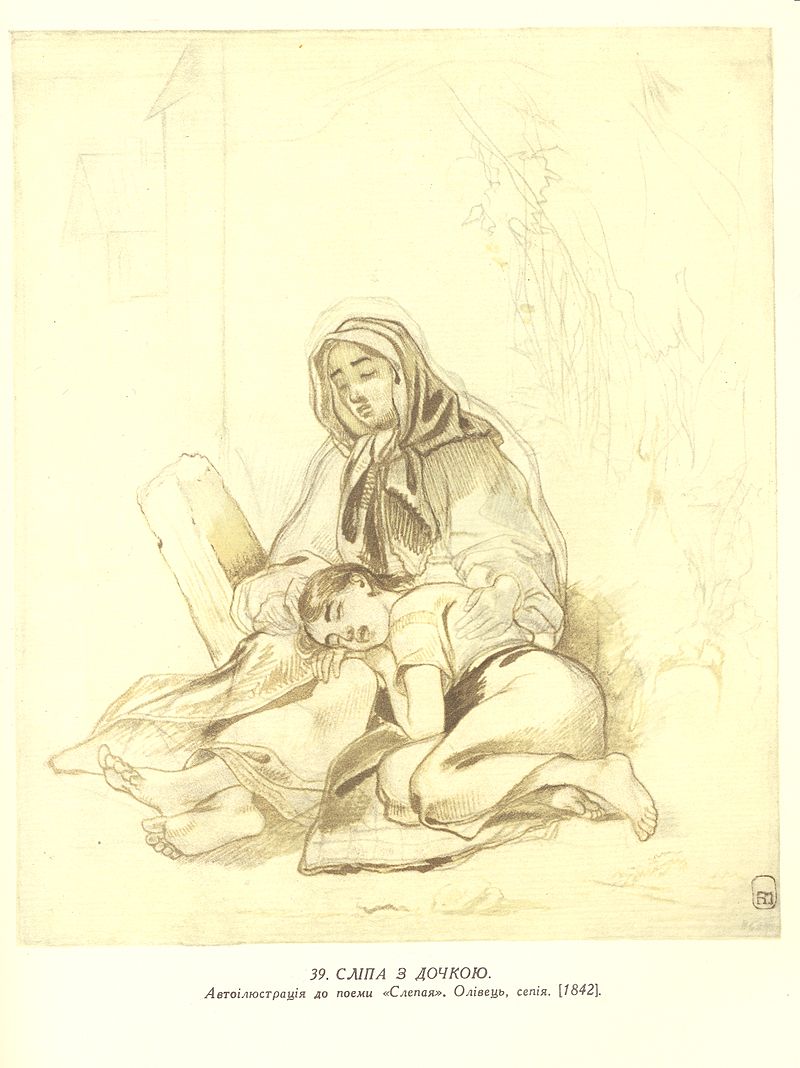 14 балів2. Запишіть 2 фразеологічних звороти, де б уживалися дієслова з не.2 балиЗагальна кількість балів – 16Комунальний заклад вищої освіти «Вінницька академія безперервної освіти»Міжнародний мовно-літературний конкурс учнівської і студентської молоді імені Тараса ШевченкаІІ етап							17 листопада 2023 рокуклас1. "Раз так було. Невесела у Шевченка зимою та восени хата, ‒ стоїть край села, як примара, найгірша, мабуть, в усьому селі: кривобока, стара, стіни повигинались, солома на покрівлі потемніла, потрухла, мохом узялася, почорнів од диму вивід, ‒ од вітру порозлазилась, дірки світять голими латами. А прийде весна, зацвіте садок за хатою, рясна яблуня коло хати, промете Катря під вікнами півники та барвінок, і хата, як хата ‒ суму мов не було того...".  Так Степан Васильченко описує хату малого Тараса  в оповіданні  «Залізні стовпи». Завдання: від імені хати розкажіть про дитинство Тараса в жанрі казки.Використайте у творі епітети (не менше 4). Підкресліть їх.Обсяг роботи – до 1,5 сторінки.                                                                                                             14 балів2. Який фразеологізм «заховався» у цій гумористичній фразі? Поясніть його.Таке враження, що граніт науки впав йому на голову.2 балиЗагальна кількість балів – 16Комунальний заклад вищої освіти «Вінницька академія безперервної освіти»Міжнародний мовно-літературний конкурс учнівської і студентської молоді імені Тараса ШевченкаІІ етап							17 листопада 2023 рокукласВійна дає можливість переглянути пріоритети, усунути те, що неважливо, зосередитись на справжніх цінностях.  У творі «Іван Підкова» Т.Г. Шевченка є такі слова:Було колись добре житиНа тій Україні...А згадаймо! може, серцеХоч трохи спочине.Завдання: напишіть твір-роздум. Обсяг – 1,5 сторінки. Уведіть до тексту твору  цитати 2  відомих вам творів Т. Шевченка (2 бали), у яких йшлося б про любов до України.14 балів2.	Продовжіть синонімічний ряд.Як вітром здуло, як хап ухопив…бали                                Загальна кількість балів – 18Комунальний заклад вищої освіти «Вінницька академія безперервної освіти»Міжнародний мовно-літературний конкурс учнівської і студентської молоді імені Тараса ШевченкаІІ етап							17 листопада 2023 рокуклас У формі висловлення (обсяг – до 2 ст.) поміркуйте над словами                  О. Гончара: «Правда «Кобзаря», як правда святого Письма, для людства ніколи не постаріє, не погасне». Використайте 3 цитати з творів Кобзаря або 3 вислови про нього (3 бали). Ускладніть речення поширеним звертанням (1  бал). Уведіть до тексту 2 порівняння (2 бали).балів2.  Введіть у  речення 4 різних художніх засоби, щоразу розміщуючи їх в інших місцях. Запропонуйте всі можливі варіанти. Чекаю тебе і не можу дочекатися.4 балиЗагальна кількість балів – 20Комунальний заклад вищої освіти «Вінницька академія безперервної освіти»Міжнародний мовно-літературний конкурс учнівської і студентської молоді імені Тараса ШевченкаІІ етап							17 листопада 2023 рокуклас1. Євген Маланюк так писав про Т. Шевченка: «Не поет – бо це ж до болю мало, Не трибун – бо це лиш рупор мас, І вже менш за все – «Кобзар Тарас», Він, ким зайнялось і запалало». А хто для вас Тарас Шевченко? Завдання. Висловіть свої міркування у вигляді твору-роздуму (обсяг – до 2 стор.). Доберіть заголовок до тексту (1 б.). Цитуйте твори поета (не менше двох, 2 б.). У роботі використайте пряму мову (1 б.), односкладне речення (1 б.), 2 доречні фразеологізми (2 б.).19 балівВизначте художні засоби в поданому уривку.
За сонцем хмаронька пливе,
Червоні поли розстилає,
І сонце спатоньки зове
У синє море: покриває
Рожевою пеленою,
Мов мати дитину.5 балівЗагальна кількість балів – 24Комунальний заклад вищої освіти «Вінницька академія безперервної освіти»Міжнародний мовно-літературний конкурс учнівської і студентської молоді імені Тараса ШевченкаІІ етап							17 листопада 2023 рокуклас1.  Уже півтора століття, як ми читаємо «Кобзаря». Багато його віршів розійшлися на цитати, і промовляючи їх, ми часто забуваємо, кому вони належать. Вони стали народними, увійшли в нашу свідомість, визначили особливості нашої мови, культури, пам’яті. Іван Дзюба зазначав: «Тараса Шевченка розуміємо настільки, наскільки розуміємо себе – свій час й Україну в ньому». Завдання. Спробуйте з погляду сучасника дати оцінку безсмертному «Кобзарю» поета. Напишіть твір-рецензію (обсяг – до 2,5 стор.) у вигляді ліричного міркування щодо змісту і назви книги, актуальності її проблематики, майстерності автора та значення збірки для сучасного суспільства. У роботі наведіть приклади з творів Т. Шевченка (не менше двох, 2 б.), у яких, на Вашу думку, розкрито вічну актуальність «Кобзаря» для будь-якої епохи. Використайте в тексті 2 відокремлені додатки (2 б.), складнопідрядні речення з допустовими й наслідковими підрядними частинами (2 б.). 18 балів2. Записати  5 метафоричних висловів зі словом «воля».5 балівЗагальна кількість балів – 23Комунальний заклад вищої освіти «Вінницька академія безперервної освіти»Міжнародний мовно-літературний конкурс учнівської і студентської молоді імені Тараса ШевченкаІІ етап							17 листопада 2023 рокуклас1.  Іван Дзюба стверджував: «Уже для багатьох поколінь українців – і не лише українців – Шевченко означає так багато, що сама собою створюється ілюзія, ніби ми все про нього знаємо, все в ньому розуміємо, і він завжди з нами, в нас. Та це лише ілюзія. Шевченко як явище велике й вічне – невичерпний і нескінченний». Завдання. Напишіть твір-роздум (обсяг – 2,5 стор.) на тему «Тарас Шевченко й виклики епох». У тексті поміркуйте над тим, у чому значущість поета. Чи зможуть почерпнути кожні наступні покоління з творчої спадщини Великого Кобзаря щось для себе? У чому полягає феномен безсмертя Шевченка? У роботі використайте відокремлені члени речення (2 б.), складні синтаксичні конструкції з різними видами зв’язку (2 б.), риторичне питання (1 б.) та риторичне звертання (1 б.).   балів2.  Утворіть і запишіть 4 оксиморони зі словом «радість».4 балиЗагальна кількість балів – 22